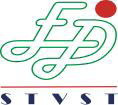  PRESENTATION  DE  L’ECOLE  DOCT ORALE  STVST Comité directeurLe conseil pédagogique et scientifique de l’ED est constitué par les directeurs  des  structures  de  recherche, les  responsables  des  parcours  de Mastères de recherche et de deux doctorants.Nom & PrénomInstitutionDirecteurMohamed Hédi NEGRAFSTMembresNeila TRIFI FARAHFSTMembresOmrane BELHADJFSTMembresAbdellatif CHIHI BOUDABOUSFSTMembresAmel BENAMMAR-ELGAAÏEDFSTMembresFradj CHAABANEFSTMembresMohamed BEN SALEMFSTMembresSabiha TLIG ZOUARIFSTMembresKarima NASRI AMMARFSTMembresSaloua FEZAAFSTMembresSaida TEKAYAFSTMembresMohamed AMRIFSTMembresMokhtar LACHAALFSTMembresSallema BAHRIFSTMembresMohamed Moncef BEN SAADFSTMembresM’hamed EL CAFSIFSTMembresMonia TRABELSIFSTMembresFoued ZARGOUNIFSTMembresDalila TURKIFSTMembresMoncef GUEDDARIFSTMembresMohamed MAKNIFSTMembresMohamed SOUSSIFSTMembresMahmoud DLALAFSTMembresBelgacem HANCHIFSTMembresHouda GOUIAAFSTMembresRidha BARBOUCHEIPTMembresAbdeljelil GHRAMIPTMembresMohamed EL AYEBIPTMembresSalem ABBESIPTMembresIkram GUIZANIIPTMembresHenda TRIKIIPTMembresHelmi MERDASSIIPTMembresSonia ABDELHAKIPTMembresAïda BOURATBINEIPTMembresAmor Mokhtar GAMMARFLMMembresMichèle EL MAYFMTMembresKamel HAMZAOUIMembresJeannette BEN HAMIDAISSBATMembresFoued ZARGOUNIFSTMembresMoncef GUEDDARIFSTMembresMohamed SOUSSIFSTMembresFoued SOUISSIFSTMembresAmel SALHI HANNACHIFSTMembresAly RAIESFSTMembresMohamed AMRIFSTMembresMohamed MAKNIFSTMembresAmel BENAMMAR-ELGAAÏEDFSTMembresNajla SADFIFSTMembresSabiha TLIGFSTMembresZeineb OUERGHIFSTMembresSaid NOUIRAFSTMembresSalwa EL FEZAAFSTMembresEmira HAJAEIJFSTMembresMarwa BAROUMIFST